Domov mládeže, internát a školní jídelna,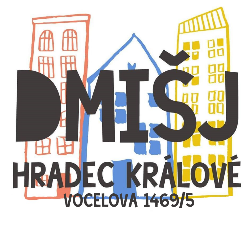 Hradec Králové, Vocelova 1469/5PSČ 500 02, tel. 495 540 060, 733 126 419e-mail: prihlaska@dmhk.cz, http://www.dmhk.czID datové schránky: 49mybspŽádám o ukončení ubytování v DMIŠJ, Hradec KrálovéPro žáka/žákyni:       Evidenční číslo:       Skupinový vychovatel:   Datum ukončení ubytování:   Důvod ukončení ubytování:    Případný přeplatek záloh na poskytované služby včetně vratné zálohy: a) ponechte na účtu ubytované/ho pro další školní rok b) zašlete po vyúčtování nákladů na účet, z nějž byla úhrada záloh prováděnac) jiné řešení (pouze s vědomím ekonomického úseku DMIŠJ) popište …………………………………………….Nehodící se škrtněteJméno zákonného zástupce:          Dne:      Podpis zákonného zástupce 		nebo			Podpis zletilého žáka        v případě nezletilého žáka